STG  - Antilles-Guyane   juin 2012 CorrectionExercice 11. On doit multiplier le chiffre d’affaires de 2009 pour obtenir le chiffre d’affaires de 2010 par :a. 0,23 			b. 0,77 		c. − 0,23 		d. 1,23Car le coefficient multiplicateur est (1 +t  ) ici t = −0,23 car il s’agit d’une diminution2. Le taux d’évolution entre 2011 et 2012 pour que le chiffre d’affaires de 2012 soit le même que celui de 2010 est :a. 6,15 % 		b.  5,79 % 		c. − 0,06 % 		d.  0,94 %Car  (1 + 0,0615)(1 + t ) = 1 d’où   t =  − 13. Le taux d’évolution global entre 2009 et 2011 est :a. 16,85 % 		b. − 16,85 % 		c. 18,26 % 		d. −  18,26 %Car (1 − 0,23)(1 + 0,0615) = 0,817355     d’où    t  −0,18264. Le taux moyen semestriel entre 2009 et 2010 est :a. − 11,5 % 		b. 11,5 % 		c. − 12,25 % 		d.− 4,26 %Car   (1 + tm)² = 0,77        d’où         tm =  − 1  − 0,1225Exercice 2 F étant l’événement « le salarié choisi est une femme », l’événement contraire F est par conséquent « le salarié choisi est un homme » ; p () = 0,64 car les hommes constituent 64 % du personnel.p(F) = 1 – p() = 1 − 0,64 = 0,36.2. 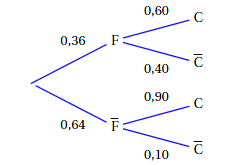 L’événement F  C est l’événement « le salarié choisi est une femme travaillant à temps complet » ; p(F  C) = p(F) pF(C) = 0,36 × 0,6 = 0,2164.  p(C) = p(F  C) + p(  C) = 0,216 + 0,64 × 0,9 = 0,216 + 0,576 = 0,792    d’après la formule de probabilité totale car F et  forment une partition de l’universpC(F) =  =    0,2727Exercice 3 Partie Aa.  f ‘(x) = 0 + 2 × (0,15 e0,15x ) = 0,3e0,15x . Pour tout x  [0 ; 18], f ‘(x) > 0 comme produit de nombres strictement positifs.      b. D’après la question précédente f est strictement croissante sur [0 ; 18], 2. Complétons le tableau de valeurs ci-dessous.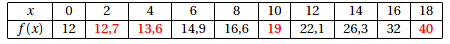 3.Voir annexePartie B1. Si la vente d’une tonne rapporte 2 centaines d’euros, celle de x tonnes va donc rapporter 2x centaines d’euros.Par conséquent, la recette, en centaines d’euros, pour la vente de x tonnes est définie par R(x) = 2x.L’entreprise est bénéficiaire, lorsque la recette est supérieure aux coûts, graphiquement, lorsque la courbe des recettes est « au-dessus » de celle des coûts, nous obtenons, avec la précision permise par le graphique, 8,7    x  16.3. a. Le bénéfice mensuel pour x tonnes de granulés vendues est égal à la différence entre la recette et les coûts.Calculons R(x) − f (x) = 2x − (10 + 2e0,15x ) = 2x – 10 − 2e0,15x = B(x).     b.   a est tel que B’(a) = 0, car B admet un maximum en a.Or   B’(x) = 2 − 0,3e0,15xRésolvons 2 − 0,3e0,a = 0     0,3e0,a =  2       e0,15a =      ln e0,15a = ln                                                0,15a = ln20 − ln3     a =        a  3,8     à 0,1 près.c. Cette valeur est la quantité, en tonnes, de granulés qu’il faut vendre pour obtenir un bénéfice maximal.Exercice 4 .1.  À un taux d’évolution de 0,025 correspond un coefficient multiplicateur de 1,025.Par conséquent U = 2500 × (1,025) = 2562,5.V = 2500 + 65 = 2565.2. a. (Un) est une suite géométrique de premier terme U  2500 et de raison 1,025 car chaque terme, sauf lepremier, se déduit du précédent en le multipliant par un même nombre 1,025.(Vn) est une suite arithmétique de premier terme V = 2500 et de raison 65 car chaque terme, sauf lepremier, se déduit du précédent en lui ajoutant le même nombre 65.     b. D’après la question précédente on a,Un  = 2500 × (1,025)n.Vn = 2500 + 65n.3. a.  «  = C2*1,025 »   ou   « =$C2*1,025 »     ou       « =$C$2*1,025^B3 »    b.   « =D2 + 65 »     ou     « =$D2 + 65 ».4. a.  En 2017,  n = 5 donc U = 2500 × 1,0255  2828.  Noé disposera de 2 828 €.   b. V = 2500 + 65 × 5 = 2825.Noé disposera de 2 825 €.   c. Le placement le plus intéressant si Noé décide de disposer de son argent à ses 18 ans est le placement AANNEXEÀ rendre avec la copieEXERCICE 3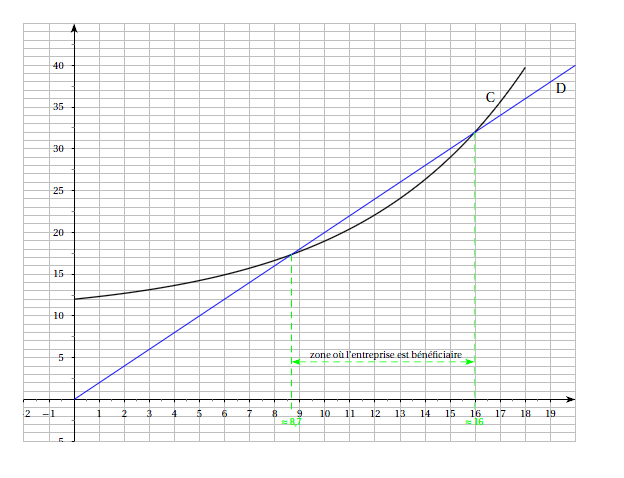 